(Reprendre le contenu de la mention figurant dans l’avis d’appel à la concurrence ou l’invitation à confirmer l’intérêt ; en cas de publication d’une annonce au Journal officiel de l’Union européenne ou au Bulletin officiel des annonces de marchés publics, la simple indication de la référence à cet avis est suffisante ; dans tous les cas, l’indication du numéro de référence attribué au dossier par l’acheteur est également une information suffisante.)(Reprendre le contenu de la mention figurant dans l’avis d’appel à la concurrence ou l’invitation à confirmer l’intérêt ; en cas de publication d’une annonce au Journal officiel de l’Union européenne ou au Bulletin officiel des annonces de marchés publics, la simple indication de la référence à cet avis est suffisante ; dans tous les cas, l’indication du numéro de référence attribué au dossier par l’acheteur est également une information suffisante.)(Cocher la case correspondante.)La candidature est présentée : pour le marché public (en cas de non allotissement) ; pour tous les lots de la procédure de passation du marché public ; pour le lot n°……. ou les lots n°…………… de la procédure de passation du marché public (en cas d’allotissement ; si les lots n’ont pas été numérotés, indiquer ci-dessous l’intitulé du ou des lots tels qu’ils figurent dans l’avis d'appel à la concurrence ou l’invitation à confirmer l’intérêt).(Cocher la case correspondante.) Le candidat se présente seul :[Indiquer le nom commercial et la dénomination sociale du candidat individuel, les adresses de son établissement et de son siège social (si elle est différente de celle de l’établissement), son adresse électronique, ses numéros de téléphone et de télécopie et son numéro SIRET ; à défaut, un numéro d’identification européen ou international ou propre au pays d’origine du candidat issu d’un répertoire figurant dans la liste des ICD.] Nom commercial et dénomination sociale de l’unité ou de l’établissement qui exécutera la prestation : Adresses postale et du siège social (si elle est différente de l’adresse postale) :Adresse électronique :Numéros de téléphone et de télécopie :Numéro SIRET, à défaut, un numéro d’identification européen ou international ou propre au pays d’origine de l’opérateur économique issu d’un répertoire figurant dans la liste des ICD : Le candidat est un groupement d’entreprises : conjoint		OU		 solidaireEn cas de groupement conjoint, le mandataire est solidaire : Non		OU		 Oui(Tous les membres du groupement remplissent le tableau ci-dessous. En cas de groupement conjoint, les membres du groupement indiquent également dans ce tableau la répartition des prestations que chacun d’entre eux s’engage à réaliser. Ajouter autant de lignes que nécessaires.)(*) Préciser l’adresse du siège social du membre du groupement si elle est différente de celle de l’établissement.(**) Pour les groupements conjoints. Lorsque la candidature est présentée sous forme de groupement solidaire, le renseignement de cette rubrique est inutile.(***) A défaut, un numéro d’identification européen ou international ou propre au pays d’origine du candidat issu d’un répertoire figurant dans la liste des ICD.F1 – Exclusions de la procédureLe candidat individuel, ou chaque membre du groupement, déclare sur l’honneur :dans l’hypothèse d’un marché public autre que de défense ou de sécurité, ne pas entrer dans l’un des cas d’exclusion prévus aux articles L. 2141-1 à L. 2141-5 ou aux articles L. 2141-7 à L. 2141-10 du code de la commande publique (*) ;dans l’hypothèse d’un marché public de défense ou de sécurité, ne pas entrer dans l’un des cas d’exclusion prévus aux articles L. 2341-1 à L. 2341-3 ou aux articles L. 2141-7 à L. 2141-10 du code de la commande publique.Afin d’attester que le candidat individuel, ou chaque membre du groupement, n’est pas dans un de ces cas d’exclusion, cocher la case suivante : (*) Lorsqu'un opérateur économique est, au cours de la procédure de passation d'un marché, placé dans l'un des cas d'exclusion mentionnés aux articles L. 2141-1 à L. 2141-5, aux articles L. 2141-7 à L. 2141-10 ou aux articles L. 2341-1 à L. 2341-3  du code de la commande publique, il informe sans délai l'acheteur de ce changement de situation.F2 – Documents de preuve disponibles en ligne (applicable également aux MDS, lorsque l’acheteur a autorisé les candidats à ne pas fournir ces documents de preuve en application de l’article R. 2343-14 ou de l’article R. 2343-15 du code de la commande publique)Le cas échéant, adresse internet à laquelle les documents justificatifs et moyens de preuve sont accessibles directement et gratuitement, ainsi que l’ensemble des renseignements nécessaires pour y accéder :(Si l’adresse et les renseignements sont identiques à ceux fournis plus haut se contenter de renvoyer à la rubrique concernée.)- Adresse internet :- Renseignements nécessaires pour y accéder :F3 - CapacitésLe candidat individuel, ou les membres du groupement, produisent, aux fins de vérification de l’aptitude à exercer l’activité professionnelle, de la capacité économique et financière et des capacités techniques et professionnelles : (Cocher la case correspondante.) le formulaire DC2.	 les documents établissant ses capacités, tels que demandés dans les documents de la consultation (*).(*) Attention, dans le cadre d’un marché public de défense ou de sécurité, certains documents de preuve sont à fournir au stade de la candidature ; il convient alors de vérifier attentivement les exigences fixées dans les documents de la consultation. Dans les autres marchés publics, les candidats ne sont tenus de fournir que des informations ; dans ce cas, s’ils peuvent décider de fournir les documents de preuve de la satisfaction aux conditions de participation au stade de la candidature, ils n’y sont en aucun cas tenus et l’acheteur ne peut juridiquement les y obliger.Les membres du groupement désignent le mandataire suivant :[Indiquer le nom commercial et la dénomination sociale du mandataire, les adresses de son établissement et de son siège social (si elle est différente de celle de l’établissement), son adresse électronique, ses numéros de téléphone et de télécopie et son numéro SIRET ; à défaut, un numéro d’identification européen ou international ou propre au pays d’origine du candidat issu d’un répertoire figurant dans la liste des ICD].] Nom commercial et dénomination sociale de l’unité ou de l’établissement qui exécutera la prestation : Adresses postale et du siège social (si elle est différente de l’adresse postale) :Adresse électronique :Numéros de téléphone et de télécopie :Numéro SIRET, à défaut, un numéro d’identification européen ou international ou propre au pays d’origine de l’opérateur économique issu d’un répertoire figurant dans la liste des ICD :Le mandataire devra fournir, si le groupement est désigné attributaire, un document d’habilitation par les autres membres du groupement et précisant les conditions de cette habilitation. Pour les marchés publics de défense ou de sécurité, ce document est à fournir dès le dépôt de la candidature.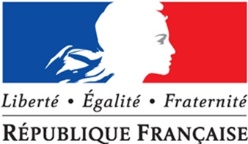 MINISTERE DE L’ECONOMIE ET DES FINANCESDirection des Affaires JuridiquesMARCHéS PUBLICSLettre de candidaturedesignation du mandataire par ses co-traitantsDc1Le formulaire DC1 est un modèle de lettre de candidature, qui peut être utilisé par les candidats aux marchés publics (marchés ou accords-cadres) pour présenter leur candidature.En cas d’allotissement, ce document peut être commun à plusieurs lots.En cas de candidature groupée, chaque membre du groupement renseigne le formulaire, et produit les renseignements ou documents demandés par l’acheteur (formulaire DC2).Il est rappelé qu’en application du code de la commande publique, et notamment ses articles L. 1110-1, et R. 2162-1 à R. 2162-6, R. 2162-7 à R. 2162-12, R. 2162-13 à R. 2162-14 et R. 2162-15 à R. 2162-21 (marchés publics autres que de défense ou de sécurité), ainsi que R. 23612-1 à R. 2362-6, R. 2362-7, R. 2362-8, R. 2362-9 à R. 2362-12, et R. 2362-13 à R. 2362-18 (marchés de défense ou de sécurité), le vocable de « marché public » recouvre aussi les marchés de partenariat et les marchés de défense ou de sécurité ainsi que les marchés subséquents et les marchés spécifiques, indépendamment des techniques d’achats utilisées (accords-cadres s’exécutant par la conclusion de marchés subséquents ou par l’émission de bons de commande, concours, systèmes d’acquisition dynamiques, catalogues électroniques et enchères électroniques), qu’ils soient ou non soumis aux obligations relatives à la préparation et à la passation prévues par ce code. Dans tous ces cas, le présent formulaire type est utilisable.A - Identification de l’acheteurB - Objet de la consultationC - Objet de la candidatureD - Présentation du candidatE - Identification des membres du groupement et répartition des prestationsN°duLotNom commercial et dénomination sociale, adresse de l’établissement (*),adresse électronique, numéros de téléphone et de télécopie, numéro SIRETdes membres du groupement (***)Prestations exécutées par les membres du groupement (**)G - Désignation du mandataire (en cas de groupement)